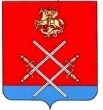 СОВЕТ ДЕПУТАТОВ РУЗСКОГО МУНИЦИПАЛЬНОГО РАЙОНА МОСКОВСКОЙ ОБЛАСТИРЕШЕНИЕот «__20__»___декабря_______2016_г.  №_345/47___О бюджете Рузского муниципального района на 2017 год и плановый период 2018 и 2019 годовУтвердить основные характеристики бюджета Рузского муниципального района на 2017 год:а) общий объем доходов бюджета Рузского муниципального района в сумме 2 074 723,6 тыс. рублей, в том числе объем межбюджетных трансфертов, получаемых из других бюджетов бюджетной системы Российской Федерации в сумме 1 169 311,0 тыс. рублей;б) общий объем расходов бюджета Рузского муниципального района в сумме 2 110 242,8 тыс. рублей;в) дефицит бюджета Рузского муниципального района в сумме 35 519,2 тыс. рублей.2. Утвердить основные характеристики бюджета Рузского муниципального района на плановый период 2018 и 2019 годов:а) общий объем доходов бюджета Рузского муниципального района на 2018 год в сумме 2 047 433,6 тыс. рублей, в том числе объем  межбюджетных трансфертов, получаемых из других бюджетов бюджетной системы Российской Федерации, в сумме  1 121 797,0 тыс. рублей, и на 2019 год в сумме 2 087 480,7 тыс. рублей, в том числе объем межбюджетных трансфертов, получаемых из других бюджетов бюджетной системы Российской Федерации в сумме 1 134 022,0 тыс. рублей;б) общий объем расходов бюджета Рузского муниципального района на 2018 год в сумме 2 047 433,6 тыс. рублей, в том числе условно утвержденные расходы в сумме 30 878,7 тыс. рублей, и на 2019 год в сумме 2 087 480,7 тыс. рублей, в том числе условно утвержденные расходы в сумме 52 855,1 тыс. рублей.3. Утвердить общий объем бюджетных ассигнований, направляемых на исполнение публичных нормативных обязательств, на 2017 год в сумме 1 834,4 тыс. рублей, на 2018 год в сумме 1 834,4 тыс. рублей и на 2019 год в сумме 1 834,4 тыс. рублей.4. Утвердить:поступление доходов в бюджет Рузского муниципального  района на 2017 год согласно приложению № 1 к настоящему решению;перечень главных администраторов  доходов бюджета Рузского муниципального района согласно приложению № 2 к настоящему решению;перечень главных администраторов  источников финансирования дефицита бюджета Рузского муниципального района согласно приложению № 3 к настоящему решению;нормативы распределения доходов бюджета Рузского муниципального района и бюджетов поселений Рузского муниципального  района на 2017 год и на плановый период 2018 и 2019 годов согласно приложению № 4 к настоящему решению.5. Установить, что ведение лицевых счетов администратора доходов бюджета Рузского муниципального района осуществляет Финансовое управление администрации Рузского муниципального района.6. Утвердить распределение бюджетных ассигнований по разделам, подразделам, целевым статьям (муниципальным программам Рузского муниципального района и непрограммным направлениям деятельности), группам и подгруппам видов расходов классификации расходов бюджетов:на 2017 год согласно приложению № 5 к настоящему решению;на плановый период 2018 и 2019 годов согласно приложению № 12 к настоящему решению.7. Утвердить ведомственную структуру расходов бюджета Рузского муниципального района:на 2017 год согласно приложению № 6 к настоящему решению;на плановый период 2018 и 2019 годов согласно приложению № 13 к настоящему решению.8. Утвердить распределение ассигнований по разделам и подразделам классификации расходов бюджетов бюджетной системы Российской Федерации:на 2017 год согласно приложению № 7 к настоящему решению;на плановый период 2018 и 2019 годов согласно приложению № 14 к настоящему решению.9. Утвердить расходы бюджета Рузского муниципального района по целевым статьям (муниципальным  программам Рузского муниципального района и непрограммным направлениям деятельности), группам и подгруппам видов расходов классификации расходов бюджетов:на 2017 год согласно приложению № 8 к настоящему решению;на плановый период 2018 и 2019 годов согласно приложению № 15 к настоящему решению.10. Утвердить объем бюджетных ассигнований Дорожного фонда Рузского муниципального района:на 2017 год в размере 58 850,0 тыс. рублей;на 2018 год в размере 58 850,0 тыс. рублей;на 2019 год в размере 58 850,0 тыс. рублей.Бюджетные ассигнования Дорожного фонда предусматриваются на реализацию мероприятий муниципальной программы «Развитие транспортной системы Рузского муниципального района на 2015-2019 годы».11. Установить, что из бюджета Рузского муниципального района предоставляются бюджетные ассигнования на осуществление бюджетных инвестиций в форме капитальных вложений:11.1. На строительство газораспределительных сетей и газификацию муниципального жилищного фонда Рузского муниципального районав 2017 году – 16 100,0 тыс. рублей;в 2018 году – 16 100,0 тыс. рублей;в 2019 году – 16 100,0 тыс. рублей.Расходы предусматриваются в рамках муниципальной программы «Газификация населенных пунктов Рузского муниципального района на 2015-2019 годы».11.2. На реконструкцию очистных сооружений в городе Рузав 2017 году – 70 500,0 тыс. рублей;в 2018 году – 0,0 тыс. рублей;в 2019 году- 0,0 тыс. рублей.Расходы предусматриваются в рамках муниципальной программы «Содержание и развитие жилищно-коммунального хозяйства Рузского муниципального района на 2015-2019 годы».11.3. На приобретение жилых помещений с целью предоставления гражданам Рузского муниципального района состоящим на учете в качестве нуждающихся в жилых помещениях по договорам социального наймав 2017 году – 2 500,0 тыс. рублей;в 2018 году – 2 500,0 тыс. рублей;в 2019 году- 2 500,0 тыс. рублей.Расходы предусматриваются в рамках муниципальной программы «Жилище на 2016-2020 годы».11.4. На строительство футбольного поля с искусственным покрытиемв 2017 году – 1 100,0 тыс. рублей;в 2018 году – 0,0 тыс. рублей;в 2019 году- 0,0 тыс. рублей.Расходы предусматриваются в рамках муниципальной программы «Развитие физической культуры и спорта, формирование здорового образа жизни населения в Рузском муниципальном районе на 2015-2019 годы».12. Установить, что в расходах бюджета Рузского муниципального района на 2017 год за счет средств бюджета района для обеспечения софинансирования предусматриваются: - 35 500,0 тыс. рублей в рамках подпрограммы «Содержание и развитие коммунального комплекса» муниципальной программы «Содержание и развитие жилищно-коммунального хозяйства Рузского муниципального района на 2015-2019 годы» на мероприятия по реконструкции очистных сооружений города Руза;- 28 710,0 тыс. рублей в рамках подпрограммы «Содержание и ремонт дорог» муниципальной программы «Развитие транспортной системы Рузского муниципального района на 2015-2019 годы» на проведение работ по ремонту автомобильных дорог общего пользования местного значения;- 8 509,0 тыс. рублей в рамках подпрограммы «Снижение административных барьеров, повышение качества и доступности предоставления государственных и муниципальных услуг, в том числе на базе многофункциональных центров предоставления государственных и муниципальных услуг» муниципальной программы «Муниципальное управление» на 2015-2019 годы на мероприятия по организации деятельности многофункционального центра предоставления муниципальных услуг;- 6 000,0 тыс. рублей в рамках подпрограммы «Обеспечение жильем молодых семей» муниципальной программы «Жилище на 2016-2020 годы» на предоставление социальных выплат молодым семьям – претендентам на получение социальных выплат в целях приобретения жилого помещения или строительства объекта индивидуального жилого строительства;- 4 902,3 тыс. рублей в рамках подпрограммы «Устойчивое развитие сельских территорий» муниципальной программы «Развитие сельского хозяйства Рузского муниципального района на 2015-2019 годы» на улучшение жилищных условий граждан Российской Федерации, а также на обеспечение жильем молодых семей и молодых специалистов, проживающих в сельской местности;- 4 900,0 тыс. рублей в рамках реализации мероприятий подпрограммы «Система развития отдыха и оздоровления детей в Рузском муниципальном районе на 2015-2019 годы» муниципальной программы Рузского муниципального района «Социальная поддержка граждан Рузского муниципального района на 2015-2019 годы» на проведение оздоровительной кампании детей. Средства  распределяются в процессе  исполнения бюджета Рузского муниципального района по главным распорядителям средств бюджета Рузского муниципального района в соответствии с утвержденным Администрацией Рузского муниципального района планом мероприятий;- 3 000,0 тыс. рублей в рамках подпрограммы «Доступная среда» муниципальной программы «Социальная поддержка граждан Рузского муниципального района на 2015-2019 годы» на мероприятия по повышению уровня доступности приоритетных объектов и услуг в приоритетных сферах жизнедеятельности инвалидов и маломобильных групп населения;- 2 500,0 тыс. рублей в рамках подпрограммы «Развитие информационно-коммуникационных технологий для повышения эффективности процессов управления и создания благоприятных условий жизни и ведения бизнеса» муниципальной программы «Муниципальное управление» на мероприятия по  обеспечению современными аппаратно-программными комплексами общеобразовательных организаций в Московской области;- 1 400,0 тыс. рублей в рамках подпрограммы «Общее образование» муниципальной программы «Развитие образования и воспитание в Рузском муниципальном районе на 2015-2019 годы» на обеспечение подвоза обучающихся к месту обучения в муниципальные общеобразовательные организации, расположенные в сельской местности;- 1 000,0 тыс. рублей в рамках подпрограммы «Укрепление материально-технической базы муниципальных учреждений Рузского муниципального района» муниципальной программы «Развитие культуры Рузского муниципального района на 2015-2019 годы» на проведение капитального ремонта здания Рузской районной межпоселенческой библиотеки;- 300,0 тыс. рублей в рамках подпрограммы «Развитие потребительского рынка и услуг Рузского муниципального района на 2015-2019 годы» муниципальной программы «Предпринимательство Рузского муниципального района» на частичную компенсацию транспортных расходов организаций и индивидуальных предпринимателей по доставке продовольственных и промышленных товаров в сельские населенные пункты.13. Установить, что в 2017 году из бюджета Рузского муниципального района предоставляются субсидии юридическим лицам (кроме некоммерческих организаций), индивидуальным предпринимателям, физическим лицам – производителям товаров, работ, услуг:13.1. На реализацию мероприятий подпрограммы «Развитие малого и среднего предпринимательства в Рузском муниципальном районе на 2015-2019 годы» муниципальной программы Рузского муниципального района «Предпринимательство Рузского муниципального района в 2015-2019 годы» в сумме 1 100,0 тыс. рублей;13.2. На  реализацию мероприятий подпрограммы «Развитие потребительского рынка и услуг Рузского муниципального района на 2015-2019 годы» муниципальной программы «Предпринимательство Рузского муниципального района», направленных на создание условий для обеспечения продовольственными и промышленными товарами граждан, проживающих в сельских населенных пунктах Рузского муниципального района, в сумме 460,0 тыс. рублей;13.3. На реализацию мероприятий подпрограммы «Содержание и развитие коммунального комплекса» муниципальной программы «Содержание и развитие жилищно-коммунального хозяйства Рузского муниципального района на 2015-2019 годы», направляемых на проведение аварийных работ на бесхозяйных объектах коммунального хозяйства, в сумме 1 500,0 тыс. рублей.Предоставление средств, предусмотренных подпунктами 13.1, 13.2, 13.3 настоящего пункта, осуществляется в порядке, устанавливаемом Администрацией Рузского муниципального района».14. Установить, что в расходах бюджета Рузского муниципального района на 2017 год предусматриваются средства:14.1. в сумме 20 500,0 тыс. рублей на проведение ремонтных работ на объектах социально-культурной сферы;14.2. в сумме 4 900,0 тыс. рублей на организацию отдыха детей в каникулярное время.Средства, указанные в подпунктах 14.1 и 14.2, предусматриваются Финансовому управлению администрации Рузского муниципального района и распределяются в соответствии с утвержденными Администрацией Рузского муниципального района перечнем объектов социально-культурной сферы, на которых  проводятся ремонтные работы, а также планом мероприятий по организации отдыха детей в каникулярное время в 2017 году.15. Утвердить:- программу муниципальных внутренних заимствований Рузского муниципального района на 2017 год согласно приложению № 9 к настоящему решению;- программу муниципальных внутренних заимствований Рузского муниципального района на 2018-2019 годы согласно приложению № 16 к настоящему решению;- источники внутреннего финансирования дефицита бюджета Рузского муниципального района на 2017 год согласно приложению № 10 к настоящему решению;- источники внутреннего финансирования дефицита бюджета Рузского муниципального района на 2018-2019 годы согласно приложению № 17 к настоящему решению;- программу муниципальных гарантий Рузского муниципального района в 2017  году согласно приложению № 11 к настоящему решению;- программу муниципальных гарантий Рузского муниципального района на плановый период 2018 и 2019 годов  году согласно приложению № 18 к настоящему решению.16. Установить:- верхний предел муниципального долга Рузского муниципального района:по состоянию на 1 января 2018 года в размере 303 387,2 тыс. рублей, в том числе верхний предел долга по муниципальным гарантиям – 24 340,0 тыс. рублей;по состоянию на 1 января 2019 года в размере 266 859,2 тыс. рублей, в том числе верхний предел долга по муниципальным гарантиям – не планируется;по состоянию на 1 января 2020 года в размере 242 519,2 тыс. рублей, в том числе верхний предел долга по муниципальным гарантиям – не планируется.- предельный объем муниципального долга Рузского муниципального района:на 2017 год в размере 340 000,0 тыс. рублей;на 2018 год в размере 340 000,0 тыс. рублей;на 2019 год в размере 340 000,0 тыс. рублей.- предельный объем расходов бюджета Рузского муниципального района на обслуживание муниципального долга Рузского муниципального района:на 2017 год в размере 23 500,0 тыс. рублей;на 2018 год в размере 23 500,0 тыс. рублей;на 2019 год в размере 23 500,0 тыс. рублей.- предельный объем заимствований Рузского муниципального района:на 2017 год в сумме 279 047,2 тыс. рублей;на 2018 год в сумме 266 859,2 тыс. рублей;на 2019 год в сумме 242 519,2 тыс. рублей.17. Установить, что заключение муниципальных контрактов (кредитных договоров (соглашений)) с Администрацией Рузского муниципального района на оказание услуг по предоставлению Рузскому муниципальному району кредитов в 2017 году осуществляется на  следующих условиях:предельная сумма кредита (по кредитному договору (соглашению)) – до 279 047,2 тыс. рублей (включительно);процентная ставка – определяется по итогам аукционов в электронной форме по отбору кредитных организаций на право заключения муниципальных контрактов (кредитных договоров (соглашений) на оказание услуг по предоставлению Рузскому муниципальному району кредитов;срок погашения кредита – до трех лет со дня заключения соответствующего муниципального контракта (кредитного договора (соглашения));цели использования кредита – покрытие дефицита бюджета Рузского муниципального района и (или) погашение муниципальных долговых обязательств Рузского муниципального района;возможность досрочного полного и (или) частичного погашения кредита.18. Установить:- размер резервного фонда непредвиденных расходов Администрации Рузского муниципального района:на 2017 год в сумме 500,0 тыс. рублей;на 2018 год в сумме 500,0 тыс. рублей;на 2019 год в сумме 500,0 тыс. рублей.- размер резервного фонда Администрации Рузского муниципального района на предупреждение и ликвидацию чрезвычайных ситуаций и последствий стихийных бедствий:на 2017 год в сумме 1 000,0 тыс. рублей;на 2018 год в сумме 1 000,0 тыс. рублей;на 2019 год в сумме 1 000,0 тыс. рублей.Средства резервных фондов направляются на финансовое обеспечение непредвиденных расходов, на проведение аварийно-восстановительных работ и иных мероприятий, связанных с ликвидацией последствий стихийных бедствий и других чрезвычайных ситуаций. 19. Установить, что в 2017-2019 годах из бюджета Рузского муниципального района осуществляется погашение образовавшейся в пределах средств, предусмотренных решением Совета депутатов Рузского муниципального района о бюджете Рузского муниципального района на соответствующий финансовый год, кредиторской задолженности в пределах средств, предусмотренных в бюджете Рузского муниципального района на 2017 год и на плановый период 2018 и 2019 годы, за исключением случаев, установленных пунктом 20 настоящего решения.20. Администрации Рузского муниципального района до 1 февраля 2017 года обеспечить принятие постановления «О реализации решения Совета депутатов Рузского муниципального района «О бюджете Рузского муниципального района на 2017 год и плановый период 2018 и 2019 годов».21. Установить, что остатки средств бюджета Рузского муниципального района на начало текущего финансового года:в объеме средств, необходимых для покрытия временных кассовых разрывов, возникающих в ходе исполнения бюджета Рузского муниципального района в текущем финансовом году, направляются на их покрытие, но не более общего объема остатков средств бюджета Рузского муниципального района на начало текущего финансового года;в объеме, не превышающем сумму остатка неиспользованных бюджетных ассигнований на оплату заключенных от имени Рузского муниципального района муниципальных контрактов на поставку товаров, выполнение работ, оказание услуг, связанных с осуществлением бюджетных инвестиций, подлежащих в соответствии с условиями этих муниципальных контрактов оплате в отчетном финансовом году, в случае принятия соответствующих изменений в муниципальные программы Рузского муниципального района, направляются на увеличение соответствующих бюджетных ассигнований на указанные цели.22. Установить, что в 2017 году и плановом периоде 2018 и 2019 годов остаток субсидии на выполнение муниципального задания бюджетными и автономными учреждениями Рузского муниципального района в объеме, соответствующем недостигнутым показателям муниципального задания указанными учреждениями, подлежит возврату в бюджет Рузского муниципального района в порядке, установленном Администрацией Рузского муниципального района.23. Установить дополнительные основания для внесения изменений в сводную бюджетную роспись бюджета Рузского муниципального района в соответствии с решениями руководителя финансового органа, без внесения изменений в настоящее Решение, предусмотренные частью 1 статьи 22 Положения о бюджетном процессе в Рузском муниципальном районе, утвержденного Решением Совета депутатов Рузского муниципального района от 27.07.2016 года №300/42.24. Настоящее решение вступает в силу с 1 января 2017 года.Глава Рузского муниципального района                                                               С.Б. Макаревич